Компетенция  «Преподаватель младших классов»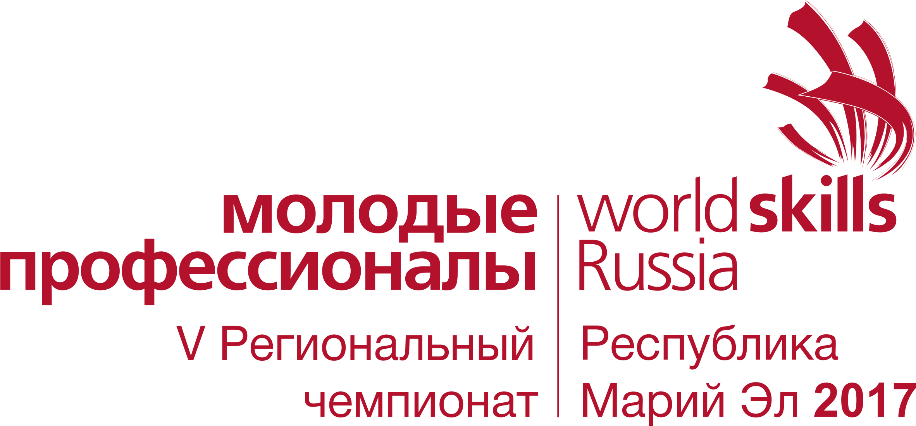 6 -10 февраля 2017 годаЙошкар - ОлаII Региональный чемпионат V Национального Чемпионата 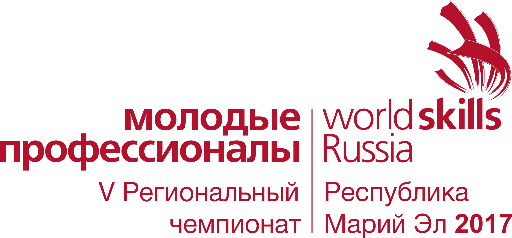 «Молодые профессионалы» (WorldSkills Russia) – 2017 в Республике Марий Элпо компетенции «Преподаватель младших классов» ПРОГРАММАГЛАВНЫЙ   ЭКСПЕРТПушкарева Людмила Дмитриевна,преподаватель медико-биологических дисциплин, ГБПОУ Республики Марий Эл «Оршанский многопрофильный колледж им. И.К.Глушкова»ЭКСПЕРТЫ - ЧЛЕНЫ ЖЮРИМальцева Елена Валентиновна,заведующий кафедрой Педагогики и образовательных систем ФГБОУ ВО «Марийский государственный университет»Байгильдина Ольга Николаевна,старший методист ГБОУ ДПО Республики Марий Эл «Научно-методический центр профессионального образования»Белорусова Светлана Георгиевна,преподаватель педагогических дисциплин, зав. школьным отделением ГБПОУ Республики Марий Эл «Оршанский многопрофильный колледж им. И.К.Глушкова»Домрачева Любовь Николаевна,учитель начальных классов, МОУ «Оршанская средняя общеобразовательная школа»ТЕХНИЧЕСКИЙ ЭКСПЕРТИванова Лариса Александровна, заместитель директора по ТиПО ГБПОУ Республики Марий Эл «Оршанский многопрофильный колледж им. И.К.Глушкова»ТЕХНИЧЕСКИЙ ЭКСПЕРТ С ОСОБЫМИ ПОЛНОМОЧИЯМИЛеонов Иван Игоревич,техник-программист ГБПОУ Республики Марий Эл «Оршанский многопрофильный колледж      им. И.К.Глушкова»УЧАСТНИКИ КОНКУРСАОшуева Алёна Рудольфовна, студентка 3 курса ГБПОУ Республики Марий Эл «Оршанский многопрофильный колледж им. И.К.Глушкова», специальность 44.02.02 Преподавание в начальных классахКостюкова Карина Васильевна, студентка 3 курса ГБПОУ Республики Марий Эл «Оршанский многопрофильный колледж им. И.К. Глушкова», специальность 44.02.02 Преподавание в начальных классахШабалина Анастасия Алексеевна, студентка 3 курса ГБПОУ Республики Марий Эл «Оршанский многопрофильный колледж им. И.К. Глушкова», специальность 44.02.02 Преподавание в начальных классахКрасильникова Дарья Александровна, студентка 3 курса ГБПОУ Республики Марий Эл «Оршанский многопрофильный колледж им. И.К. Глушкова», специальность 44.02.02 Преподавание в начальных классахЧеканова Анна Сергеевна, студентка педагогического института ФГБОУ ВО «Марийский государственный университет»Сазонтова Мария Эдуардовна, студентка педагогического института ФГБОУ ВО «Марийский государственный университет»Капралова Анастасия Олеговна, студентка педагогического института ФГБОУ ВО «Марийский государственный университет»Пескова Кристина Анатольевна, студентка педагогического института ФГБОУ ВО «Марийский государственный университет»Дата проведения:Дата проведения:6 -10 февраля 2017 года6 -10 февраля 2017 года6 -10 февраля 2017 года6 -10 февраля 2017 годаМесто проведения:Место проведения:Государственное бюджетное профессиональное образовательное учреждение Республики Марий Эл «Йошкар-Олинский строительный техникум» Государственное бюджетное профессиональное образовательное учреждение Республики Марий Эл «Йошкар-Олинский строительный техникум» Государственное бюджетное профессиональное образовательное учреждение Республики Марий Эл «Йошкар-Олинский строительный техникум» Государственное бюджетное профессиональное образовательное учреждение Республики Марий Эл «Йошкар-Олинский строительный техникум» Адрес:Адрес:Республика Марий Эл, г.Йошкар-Ола, ул.Кремлевская, 32 Республика Марий Эл, г.Йошкар-Ола, ул.Кремлевская, 32 Республика Марий Эл, г.Йошкар-Ола, ул.Кремлевская, 32 Республика Марий Эл, г.Йошкар-Ола, ул.Кремлевская, 32 ВремяСодержание  Содержание  Содержание  Место проведенияОтветственный3 февраля 2017 г. (пятница)3 февраля 2017 г. (пятница)3 февраля 2017 г. (пятница)3 февраля 2017 г. (пятница)3 февраля 2017 г. (пятница)3 февраля 2017 г. (пятница)09.00 – 14.00День С – 3 («День завершения подготовки площадок»)- окончание застройки площадки и ее приемка техническим и главным экспертами;- заезд экспертов;- проверка готовности CIS к загрузке критериев оценкиДень С – 3 («День завершения подготовки площадок»)- окончание застройки площадки и ее приемка техническим и главным экспертами;- заезд экспертов;- проверка готовности CIS к загрузке критериев оценкиДень С – 3 («День завершения подготовки площадок»)- окончание застройки площадки и ее приемка техническим и главным экспертами;- заезд экспертов;- проверка готовности CIS к загрузке критериев оценкиГБПОУ Республики Марий Эл «Йошкар-Олинский строительный техникум»Пушкарёва Л.Д.,главный экспертИванова Л.А.,технический эксперт Леонов И.И., технический эксперт с особыми полномочиями14.00 – 16.00День С – 2 («День Экспертов»)- обучении е экспертов;- внесение и оформление 30% изменений;- подписание измененного КЗ всеми экспертами;- распечатка КЗ для участников (каждому);- импорт критериев в CIS;- заверение у экспертов и распечатка Ведомостей оценки с актуальными критериями для выполнения оценки;- распределение ролей между экспертами;- инструктаж экспертов по ТБ и ОТ;- проверка и подготовка оборудования к началу работы;- подготовка конкурсных участков к началу работыДень С – 2 («День Экспертов»)- обучении е экспертов;- внесение и оформление 30% изменений;- подписание измененного КЗ всеми экспертами;- распечатка КЗ для участников (каждому);- импорт критериев в CIS;- заверение у экспертов и распечатка Ведомостей оценки с актуальными критериями для выполнения оценки;- распределение ролей между экспертами;- инструктаж экспертов по ТБ и ОТ;- проверка и подготовка оборудования к началу работы;- подготовка конкурсных участков к началу работыДень С – 2 («День Экспертов»)- обучении е экспертов;- внесение и оформление 30% изменений;- подписание измененного КЗ всеми экспертами;- распечатка КЗ для участников (каждому);- импорт критериев в CIS;- заверение у экспертов и распечатка Ведомостей оценки с актуальными критериями для выполнения оценки;- распределение ролей между экспертами;- инструктаж экспертов по ТБ и ОТ;- проверка и подготовка оборудования к началу работы;- подготовка конкурсных участков к началу работыГБПОУ Республики Марий Эл «Йошкар-Олинский строительный техникум»Пушкарёва Л.Д.,главный экспертИванова Л.А.,технический эксперт Леонов И.И., технический эксперт с особыми полномочиями4 февраля 2017 г. (суббота)4 февраля 2017 г. (суббота)4 февраля 2017 г. (суббота)4 февраля 2017 г. (суббота)4 февраля 2017 г. (суббота)4 февраля 2017 г. (суббота)9.00 – 12.00День С – 1 («День участников»):- регистрация и проверка паспортов участников;- объяснения и подробный инструктаж по Конкурсному заданию;- инструктаж участников по ТБ и ОТ, подписание протоколов по ОТ и ТБ;- жеребьевка конкурсных мест;- подписание протокола жеребьевки;- ознакомление с конкурсными местами и тестирование оборудования;- подготовка конкурсных участков к началу работы;- подписание протоколов ознакомления с конкурсным заданием, рабочими местами и оборудованием;- проверка «тулбоксов» участниковДень С – 1 («День участников»):- регистрация и проверка паспортов участников;- объяснения и подробный инструктаж по Конкурсному заданию;- инструктаж участников по ТБ и ОТ, подписание протоколов по ОТ и ТБ;- жеребьевка конкурсных мест;- подписание протокола жеребьевки;- ознакомление с конкурсными местами и тестирование оборудования;- подготовка конкурсных участков к началу работы;- подписание протоколов ознакомления с конкурсным заданием, рабочими местами и оборудованием;- проверка «тулбоксов» участниковДень С – 1 («День участников»):- регистрация и проверка паспортов участников;- объяснения и подробный инструктаж по Конкурсному заданию;- инструктаж участников по ТБ и ОТ, подписание протоколов по ОТ и ТБ;- жеребьевка конкурсных мест;- подписание протокола жеребьевки;- ознакомление с конкурсными местами и тестирование оборудования;- подготовка конкурсных участков к началу работы;- подписание протоколов ознакомления с конкурсным заданием, рабочими местами и оборудованием;- проверка «тулбоксов» участниковГБПОУ Республики Марий Эл «Йошкар-Олинский строительный техникум»Пушкарёва Л.Д.,Главный экспертИванова Л.А.,технический эксперт Леонов И.И, эксперт с особыми полномочиями6 февраля 2017 г. (понедельник)6 февраля 2017 г. (понедельник)6 февраля 2017 г. (понедельник)6 февраля 2017 г. (понедельник)6 февраля 2017 г. (понедельник)6 февраля 2017 г. (понедельник)7.45 – 7.55Приезд (прибытие) экспертов, официальных делегатов, конкурсантов, тим-лидеров, наблюдателей, обучающихся образовательных организаций Приезд (прибытие) экспертов, официальных делегатов, конкурсантов, тим-лидеров, наблюдателей, обучающихся образовательных организаций ГБПОУ Республики Марий Эл «Йошкар-Олинский строительный техникум»ГБПОУ Республики Марий Эл «Йошкар-Олинский строительный техникум»Пушкарёва Л.Д.,главный эксперт7.55 – 8.10Регистрация участников и гостей Чемпионата Регистрация участников и гостей Чемпионата Иванова Л.А.,технический эксперт 8.10 – 8.20Переход в столовуюПереход в столовуюОт Корпуса № 1 до Корпуса №2От Корпуса № 1 до Корпуса №2Григорьевых Т.И.8.25 – 8.45ЗавтракЗавтракГригорьевых Т.И.8.45 – 8.50Переход на место проведения Чемпионата по компетенции «Преподаватель младших классов»Переход на место проведения Чемпионата по компетенции «Преподаватель младших классов»От Корпуса №2 до Корпуса № 1 От Корпуса №2 до Корпуса № 1 Григорьевых Т.И.8.50– 9.00Жеребьёвка. Объявление первого конкурсного задания. Подготовка и проведение фрагмента родительского собрания для родителей младших школьников.Проведение инструктажа по технике безопасности на рабочих местах (для участников)Жеребьёвка. Объявление первого конкурсного задания. Подготовка и проведение фрагмента родительского собрания для родителей младших школьников.Проведение инструктажа по технике безопасности на рабочих местах (для участников)Конкурсная площадка Конференц-залКонкурсная площадка Конференц-залИванова Л.А.,технический эксперт Леонов И.И., эксперт с особыми полномочиями8.50– 9.00Инструктаж работы экспертов в составе жюри. Инструктаж работы экспертов в составе жюри. Площадка ЭкспертовПлощадка ЭкспертовПушкарёва Л.Д.,Главный экспертЭксперты9.00 – 10.30Выполнение участниками первого конкурсного задания (подготовка к демонстрации)(1 час 30 мин.)Выполнение участниками первого конкурсного задания (подготовка к демонстрации)(1 час 30 мин.)Конкурсная площадка Конференц-залКонкурсная площадка Конференц-залЭксперты, технический эксперт9.00 – 10.30Видеосъемка, фотографирование выполнения участниками конкурсных заданийВидеосъемка, фотографирование выполнения участниками конкурсных заданийКонкурсная площадка Конференц-залКонкурсная площадка Конференц-залИванова Л.А10.35 – 12.35Стоп. Демонстрация участниками первого конкурсного задания(1 уч./15 мин.)Стоп. Демонстрация участниками первого конкурсного задания(1 уч./15 мин.)Конкурсная площадка Конференц-залКонкурсная площадка Конференц-залЭксперты, технический эксперт 10.35 – 12.35Ожидание волонтерами очереди своего участия в конкурсном заданииОжидание волонтерами очереди своего участия в конкурсном заданииКабинет № 30Кабинет № 30Шубенкина И.А., 10.35 – 12.35Ожидание участниками очереди выполнения конкурсного задания Ожидание участниками очереди выполнения конкурсного задания Комната отдыха и психологической разгрузки - библиотекаКомната отдыха и психологической разгрузки - библиотекаЯспарова Т.И., Летова О.В., Григорьевых Т.И.10.35 – 12.35Видеосъемка, фотографирование Видеосъемка, фотографирование Конкурсная площадка Конференц-залКонкурсная площадка Конференц-залИванова Л.А12.35 – 13.15Рефлексивный тренинг для участников чемпионатаРефлексивный тренинг для участников чемпионатаКонкурсная площадка Конференц-залКонкурсная площадка Конференц-залПушкарева Л.Д.,Леонов И.И.,Летова О.В.12.35 – 13.15Работа экспертов по результатам первого дня Чемпионата: - подведение итогов дня;- занесение итогов в систему CIS; - блокировка оценокРабота экспертов по результатам первого дня Чемпионата: - подведение итогов дня;- занесение итогов в систему CIS; - блокировка оценок Комната Экспертов Комната ЭкспертовПушкарёва Л.Д.,Главный эксперт, эксперты, технический эксперт, эксперт с особыми полномочиями13.15 – 13.25Переход в столовуюПереход в столовуюОт Корпуса № 1 до Корпуса №2От Корпуса № 1 до Корпуса №2Григорьевых Т.И.13.25 – 14.25ОбедОбедСтоловая Столовая Григорьевых Т.И.14.25 – 15.00Трансфер на место открытия ЧемпионатаТрансфер на место открытия ЧемпионатаОт ГБПОУ Республики Марий Эл «ЙОТСТ»  до ГБУ Республики Марий Эл «Дворец молодежи», г. Йошкар - ОлаОт ГБПОУ Республики Марий Эл «ЙОТСТ»  до ГБУ Республики Марий Эл «Дворец молодежи», г. Йошкар - ОлаПушкарёва Л.Д.,главный экспертГригорьевых Т.И.15.00 – 17.00Церемония открытия Регионального чемпионатаЦеремония открытия Регионального чемпионатаАктовый зал ГБУ Республики Марий Эл «Дворец молодежи», г. Йошкар - ОлаАктовый зал ГБУ Республики Марий Эл «Дворец молодежи», г. Йошкар - ОлаЯровикова С.Я., Пушкарёва Л.Д.,Летова О.В.,Летова С.В.17.00Трансфер. Возвращение к месту проживанияТрансфер. Возвращение к месту проживанияГригорьевых Т.И.7 февраля 2017 г. (вторник)7 февраля 2017 г. (вторник)7 февраля 2017 г. (вторник)7 февраля 2017 г. (вторник)7 февраля 2017 г. (вторник)7 февраля 2017 г. (вторник)ВремяСодержание  Содержание  Место проведенияМесто проведенияОтветственный8.00 – 8.10Приезд (прибытие) экспертов, официальных делегатов, конкурсантов, тим-лидеров, наблюдателей, обучающихся образовательных организаций Приезд (прибытие) экспертов, официальных делегатов, конкурсантов, тим-лидеров, наблюдателей, обучающихся образовательных организаций Государственное бюджетное профессиональное образовательное учреждение Республики Марий Эл «ЙОТСТ»Государственное бюджетное профессиональное образовательное учреждение Республики Марий Эл «ЙОТСТ»Пушкарёва Л.Д.,Главный экспертГригорьевых Т.И.8.10 – 8.20Переход в столовуюПереход в столовуюОт Корпуса № 1 до Корпуса №2От Корпуса № 1 до Корпуса №2Григорьевых Т.И.8.20 – 8.40ЗавтракЗавтракСтоловая Столовая Григорьевых Т.И.8.40 – 8.50Переход на место проведения Чемпионата по компетенции «Преподавание в младших классах»Переход на место проведения Чемпионата по компетенции «Преподавание в младших классах»От Корпуса №2 до Корпуса №1От Корпуса №2 до Корпуса №1Григорьевых Т.И.8.50 – 9.00Знакомство с рабочим местомПроведение инструктажа по технике безопасности.Жеребьёвка. Объявление второго конкурсного задания. Подготовка и проведение фрагмента урока (этап открытия нового знания) в начальных классах по одному из учебных предметовЗнакомство с рабочим местомПроведение инструктажа по технике безопасности.Жеребьёвка. Объявление второго конкурсного задания. Подготовка и проведение фрагмента урока (этап открытия нового знания) в начальных классах по одному из учебных предметовКонкурсная площадка -Конференц-залКонкурсная площадка -Конференц-залИванова Л.А.,технический эксперт 9.00 - 10.30Выполнение участниками второго конкурсного задания.(1 час 30 мин.)Выполнение участниками второго конкурсного задания.(1 час 30 мин.)Конкурсная площадка Конференц-залКонкурсная площадка Конференц-залЭксперты, технический эксперт9.00 - 10.30Сопровождение статистов-волонтеров – младших школьников. Развлечение школьниковСопровождение статистов-волонтеров – младших школьников. Развлечение школьниковОт № 7 г. Йошкар – Ола до ГБПОУ Республики Марий Эл «ЙОТСТ»От № 7 г. Йошкар – Ола до ГБПОУ Республики Марий Эл «ЙОТСТ»Шубенкина И.А., Черепанова Н.И., волонтеры9.00 - 10.30Видеосъемка, фотографирование выполнения участниками конкурсных заданийВидеосъемка, фотографирование выполнения участниками конкурсных заданийКонкурсная площадка Конференц-залКонкурсная площадка Конференц-залИванова Л.А10.30 – 13.10Стоп. Демонстрация участниками второго конкурсного задания(1 уч./15 мин.)Стоп. Демонстрация участниками второго конкурсного задания(1 уч./15 мин.)Конкурсная площадка Конференц-залКонкурсная площадка Конференц-залЭксперты, технический эксперт 10.30 – 13.10Развлечение учащихся начальной школыРазвлечение учащихся начальной школыКабинет № 30Кабинет № 30Шубенкина И.А., Черепанова Н.И., волонтеры10.30 – 13.10Ожидание участниками очереди выполнения конкурсного задания Ожидание участниками очереди выполнения конкурсного задания Комната отдыха и психологической разгрузки - библиотекаКомната отдыха и психологической разгрузки - библиотекаЯспарова Т.И., Летова О.В., Григорьевых Т.И.10.30 – 13.10Видеосъемка, фотографирование выполнения участниками конкурсных заданийВидеосъемка, фотографирование выполнения участниками конкурсных заданийКонкурсная площадка Конференц-залКонкурсная площадка Конференц-залИванова Л.АПрофориентационная работа с учащимися школ г. Йошкар - ОлаПрофориентационная работа с учащимися школ г. Йошкар - ОлаКудрявцева О.В.13.10  – 13.20Переход в столовуюПереход в столовуюОт Корпуса № 1 до Корпуса №2 От Корпуса № 1 до Корпуса №2 Григорьевых Т.И.13.20 – 14.20ОбедОбедСтоловая Столовая Григорьевых Т.И.14.20 – 14.30Переход на место проведения Чемпионата по компетенции «Преподавание в младших классах»Переход на место проведения Чемпионата по компетенции «Преподавание в младших классах»От Корпуса №2 до Корпуса №1От Корпуса №2 до Корпуса №1Григорьевых Т.И.14.30 – 14.40Жеребьёвка. Объявление третьего конкурсного задания. Подготовка устного эссе; выступление на заданную тему с элементом творчестваПроведение инструктажа по технике безопасности на рабочих местах (для участников)Жеребьёвка. Объявление третьего конкурсного задания. Подготовка устного эссе; выступление на заданную тему с элементом творчестваПроведение инструктажа по технике безопасности на рабочих местах (для участников)Конкурсная площадка Конференц-залКонкурсная площадка Конференц-залИванова Л.А.,технический эксперт 14.40 – 16.00Выполнение участниками третьего конкурсного задания (подготовка к демонстрации)(1 час 20 мин.)Выполнение участниками третьего конкурсного задания (подготовка к демонстрации)(1 час 20 мин.)Конкурсная площадка Конференц-залКонкурсная площадка Конференц-залЭксперты, технический эксперт14.40 – 16.00Видеосъемка, фотографирование выполнения участниками конкурсных заданийВидеосъемка, фотографирование выполнения участниками конкурсных заданийКонкурсная площадка Конференц-залКонкурсная площадка Конференц-залИванова Л.А16.00 – 17.05Стоп. Демонстрация участниками третьего конкурсного задания(1 уч./7 мин.)Стоп. Демонстрация участниками третьего конкурсного задания(1 уч./7 мин.)Конкурсная площадка Конференц-залКонкурсная площадка Конференц-залЭксперты, технический эксперт 16.00 – 17.05Ожидание участниками очереди выполнения конкурсного задания Ожидание участниками очереди выполнения конкурсного задания Комната отдыха и психологической разгрузки - библиотекаКомната отдыха и психологической разгрузки - библиотекаЯспарова Т.И., Летова О.В., Григорьевых Т.И.16.00 – 17.05Видеосъемка, фотографирование Видеосъемка, фотографирование Конкурсная площадка Конференц-залКонкурсная площадка Конференц-залИванова Л.А17.05  – 17.45Рефлексивный тренинг для участников чемпионатаРефлексивный тренинг для участников чемпионатаБиблиотекаБиблиотекаЛетова О.В.17.05  – 17.45Работа экспертов по результатам второго дня ЧемпионатаПодведение итогов дня. Занесение итогов в систему CIS. Блокировка оценокРабота экспертов по результатам второго дня ЧемпионатаПодведение итогов дня. Занесение итогов в систему CIS. Блокировка оценокКомната экспертовКомната экспертовПушкарёва Л.Д.,Главный эксперт,эксперты, технический эксперт, эксперт с особыми полномочиями17.45 – 17.55Переход в столовуюПереход в столовуюОт Корпуса № 1 до Корпуса №2От Корпуса № 1 до Корпуса №2Григорьевых Т.И.17.55 – 18.55УжинУжинСтоловая Столовая 18.55Трансфер. Возвращение к месту проживанияТрансфер. Возвращение к месту проживанияГригорьевых Т.И.8 февраля 2017 г. (среда)8 февраля 2017 г. (среда)8 февраля 2017 г. (среда)8 февраля 2017 г. (среда)8 февраля 2017 г. (среда)8 февраля 2017 г. (среда)ВремяСодержание  Содержание  Место проведенияМесто проведенияОтветственный8.00 – 8.10Приезд (прибытие) экспертов, официальных делегатов, конкурсантов, тим-лидеров, наблюдателей, обучающихся образовательных организаций Приезд (прибытие) экспертов, официальных делегатов, конкурсантов, тим-лидеров, наблюдателей, обучающихся образовательных организаций Государственное бюджетное профессиональное образовательное учреждение Республики Марий Эл «ЙОТСТ» Государственное бюджетное профессиональное образовательное учреждение Республики Марий Эл «ЙОТСТ» Пушкарёва Л.Д.,Главный экспертГригорьевых Т.И.8.10 – 8.20Переход в столовуюПереход в столовуюОт Корпуса № 1 до Корпуса №2 От Корпуса № 1 до Корпуса №2 Григорьевых Т.И.8.20 – 8.40ЗавтракЗавтракСтоловая Столовая 8.40 – 8.50Переход на место проведения Чемпионата по компетенции «Преподавание в младших классах»Переход на место проведения Чемпионата по компетенции «Преподавание в младших классах»От Корпуса №2 до Корпуса №1От Корпуса №2 до Корпуса №1Григорьевых Т.И.8.50 – 9.00Знакомство с рабочим местомПроведение инструктажа по технике безопасности.Жеребьёвка. Объявление четвертого конкурсного задания. Подготовка и проведение фрагмента внеурочного занятия с элементами конструирования в начальных классах Знакомство с рабочим местомПроведение инструктажа по технике безопасности.Жеребьёвка. Объявление четвертого конкурсного задания. Подготовка и проведение фрагмента внеурочного занятия с элементами конструирования в начальных классах Конкурсная площадка Конференц-залКонкурсная площадка Конференц-залИванова Л.А.,технический эксперт 9.00 - 10.30Выполнение четвертого конкурсного задания.(1 час 30 мин.)Выполнение четвертого конкурсного задания.(1 час 30 мин.)Конкурсная площадка Конференц-залКонкурсная площадка Конференц-залЭксперты, технический эксперт9.00 - 10.30Сопровождение статистов-волонтеров – младших школьников. Развлечение школьниковСопровождение статистов-волонтеров – младших школьников. Развлечение школьниковОт № 7 г. Йошкар – Ола до ГБПОУ Республики Марий Эл «Йошкар-Олинский строительный техникум»Кабинет № 30От № 7 г. Йошкар – Ола до ГБПОУ Республики Марий Эл «Йошкар-Олинский строительный техникум»Кабинет № 30Шубенкина И.А., Черепанова Н.И., волонтеры10.30 – 13.10Стоп. Демонстрация участниками четвертого конкурсного задания.(1 уч./15 мин.)Стоп. Демонстрация участниками четвертого конкурсного задания.(1 уч./15 мин.)Конкурсная площадка Конференц-залКонкурсная площадка Конференц-залЭксперты, технический эксперт 10.30 – 13.10Развлечение учащихся начальной школыРазвлечение учащихся начальной школыКабинет № 30Кабинет № 30Шубенкина И.А., Черепанова Н.И., волонтеры10.30 – 13.10Ожидание участниками очереди выполнения конкурсного задания Ожидание участниками очереди выполнения конкурсного задания Комната отдыха и психологической разгрузки - библиотекаКомната отдыха и психологической разгрузки - библиотекаЯспарова Т.И., Летова О.В., Григорьевых Т.И.10.30 – 13.10Видеосъемка, фотографирование выполнения участниками конкурсных заданийВидеосъемка, фотографирование выполнения участниками конкурсных заданийКонкурсная площадка Конференц-залКонкурсная площадка Конференц-залИванова Л.АПрофориентационная работа с учащимися школ г. Йошкар - ОлаПрофориентационная работа с учащимися школ г. Йошкар - ОлаКудрявцева О.В.13.10  – 13.20Переход в столовуюПереход в столовуюОт Корпуса № 1 до Корпуса №2От Корпуса № 1 до Корпуса №2Григорьевых Т.И.13.20 – 14.20ОбедОбедСтоловая Столовая Григорьевых Т.И.14.20 – 14.30Переход на место проведения Чемпионата по компетенции «Преподавание в младших классах»Переход на место проведения Чемпионата по компетенции «Преподавание в младших классах»От Корпуса №2 до Корпуса №1От Корпуса №2 до Корпуса №1Григорьевых Т.И.14.30 – 14.40Жеребьёвка. Объявление пятого конкурсного задания. Подготовка и демонстрация конкурсного задания «Научу за 5 минут» Проведение инструктажа по технике безопасности на рабочих местах (для участников)Жеребьёвка. Объявление пятого конкурсного задания. Подготовка и демонстрация конкурсного задания «Научу за 5 минут» Проведение инструктажа по технике безопасности на рабочих местах (для участников)Конкурсная площадка Конференц-залКонкурсная площадка Конференц-залИванова Л.А.,технический эксперт 14.40 – 14.50Выполнение участниками пятого конкурсного задания (подготовка к демонстрации)(10 мин.)Выполнение участниками пятого конкурсного задания (подготовка к демонстрации)(10 мин.)Конкурсная площадка Конференц-залКонкурсная площадка Конференц-залЭксперты, технический эксперт14.40 – 14.50Ожидание волонтерами очереди своего участия в конкурсном заданииОжидание волонтерами очереди своего участия в конкурсном заданииКабинет № 30Кабинет № 30Шубенкина И.А., Черепанова Н.И.14.40 – 14.50Видеосъемка, фотографирование выполнения участниками конкурсных заданийВидеосъемка, фотографирование выполнения участниками конкурсных заданийКонкурсная площадка Конференц-залКонкурсная площадка Конференц-залИванова Л.А14.50 – 15.40Стоп. Демонстрация участниками пятого конкурсного задания(1 уч./5 мин.)Стоп. Демонстрация участниками пятого конкурсного задания(1 уч./5 мин.)Конкурсная площадка Конференц-залКонкурсная площадка Конференц-залЭксперты, технический эксперт 14.50 – 15.40Ожидание волонтерами участия в конкурсного заданииОжидание волонтерами участия в конкурсного заданииКабинет № 30Кабинет № 30Шубенкина И.А., Черепанова Н.И., волонтеры14.50 – 15.40Ожидание участниками очереди выполнения конкурсного задания Ожидание участниками очереди выполнения конкурсного задания Комната отдыха и психологической разгрузки - библиотекаКомната отдыха и психологической разгрузки - библиотекаЯспарова Т.И., Летова О.В., Григорьевых Т.И.14.50 – 15.40Видеосъемка, фотографирование Видеосъемка, фотографирование Конкурсная площадка Конференц-залКонкурсная площадка Конференц-залИванова Л.А15.40 – 16.20Рефлексивный тренинг для участников чемпионатаРефлексивный тренинг для участников чемпионатаБиблиотекаБиблиотекаЛетова О.В.15.40 – 16.20Работа экспертов по результатам второго дня Чемпионата.Подведение итогов дня. Занесение итогов в систему CIS. Блокировка оценокРабота экспертов по результатам второго дня Чемпионата.Подведение итогов дня. Занесение итогов в систему CIS. Блокировка оценокКомната экспертовКомната экспертовПушкарёва Л.Д.,Главный эксперт,эксперты, технический эксперт, эксперт с особыми полномочиями16.20 – 16.30Переход в столовуюПереход в столовуюОт Корпуса № 1 до Корпуса №2От Корпуса № 1 до Корпуса №2Григорьевых Т.И.16.30 – 16.45УжинУжинСтоловая Столовая Григорьевых Т.И.17.45Трансфер. Возвращение к месту проживанияТрансфер. Возвращение к месту проживанияГригорьевых Т.И.9 февраля 2017 г. (четверг)9 февраля 2017 г. (четверг)9 февраля 2017 г. (четверг)9 февраля 2017 г. (четверг)9 февраля 2017 г. (четверг)9 февраля 2017 г. (четверг)ВремяСодержание  Содержание  Место проведенияМесто проведенияОтветственный8.00 – 8.10Приезд (прибытие) экспертов, официальных делегатов, конкурсантов, тим-лидеров, наблюдателей, обучающихся образовательных организаций Приезд (прибытие) экспертов, официальных делегатов, конкурсантов, тим-лидеров, наблюдателей, обучающихся образовательных организаций Государственное бюджетное профессиональное образовательное учреждение Республики Марий Эл «ЙОТСТ»Государственное бюджетное профессиональное образовательное учреждение Республики Марий Эл «ЙОТСТ»Пушкарёва Л.Д.,Главный эксперт8.10 – 8.20Переход в столовуюПереход в столовуюОт Корпуса № 1 до Корпуса №2От Корпуса № 1 до Корпуса №2Григорьевых Т.И.8.20 – 8.40ЗавтракЗавтракСтоловая Столовая Григорьевых Т.И.8.40 – 8.50Переход на место проведения Чемпионата по компетенции «Преподавание в младших классах»Переход на место проведения Чемпионата по компетенции «Преподавание в младших классах»От Корпуса №2 до Корпуса №1От Корпуса №2 до Корпуса №1Григорьевых Т.И.8.50 – 9.00Знакомство с рабочим местомПроведение инструктажа по технике безопасности.Жеребьёвка. Объявление шестого конкурсного задания. Разработка учебной презентации для методического обеспечения образовательного процессаЗнакомство с рабочим местомПроведение инструктажа по технике безопасности.Жеребьёвка. Объявление шестого конкурсного задания. Разработка учебной презентации для методического обеспечения образовательного процессаКонкурсная площадка Конференц-залКонкурсная площадка Конференц-залИванова Л.А.,технический эксперт 9.00 - 10.20Выполнение шестого конкурсного задания. (1 час 20 мин.)Выполнение шестого конкурсного задания. (1 час 20 мин.)Конкурсная площадка Конференц-залКонкурсная площадка Конференц-залЭксперты, технический эксперт9.00 - 10.20Видеосъемка, фотографирование выполнения участниками конкурсных заданийВидеосъемка, фотографирование выполнения участниками конкурсных заданийКонкурсная площадка Конференц-залКонкурсная площадка Конференц-залИванова Л.А10.20 – 13.10Стоп. Демонстрация участниками шестого конкурсного задания.(1 уч./10 мин.)Стоп. Демонстрация участниками шестого конкурсного задания.(1 уч./10 мин.)Конкурсная площадка Конференц-залКонкурсная площадка Конференц-залЭксперты, технический эксперт 10.20 – 13.10Ожидание участниками очереди выполнения конкурсного задания Ожидание участниками очереди выполнения конкурсного задания Комната отдыха и психологической разгрузки - библиотекаКомната отдыха и психологической разгрузки - библиотекаЯспарова Т.И., Летова О.В., Григорьевых Т.И.Видеосъемка, фотографирование Видеосъемка, фотографирование Конкурсная площадка Конференц-залКонкурсная площадка Конференц-залИванова Л.АПрофориентационная работа с учащимися школ г. Йошкар - ОлаПрофориентационная работа с учащимися школ г. Йошкар - ОлаКудрявцева О.В.13.10  –13.20Переход в столовуюПереход в столовуюОт Корпуса № 1  до Корпуса №2От Корпуса № 1  до Корпуса №2Григорьевых Т.И.13.20 – 14.20ОбедОбедСтоловая Столовая 14.20 – 14.30Переход на место проведения Чемпионата по компетенции «Преподавание в младших классах»Переход на место проведения Чемпионата по компетенции «Преподавание в младших классах»От Корпуса №2 до Корпуса №1От Корпуса №2 до Корпуса №1Григорьевых Т.И.14.30 – 14.40Жеребьёвка. Объявление седьмого конкурсного задания. Решение ситуативной педагогической задачи Проведение инструктажа по технике безопасности на рабочих местах (для участников)Жеребьёвка. Объявление седьмого конкурсного задания. Решение ситуативной педагогической задачи Проведение инструктажа по технике безопасности на рабочих местах (для участников)Конкурсная площадка Конференц-залКонкурсная площадка Конференц-залИванова Л.А.,технический эксперт 14.40 – 16.00Выполнение участниками седьмого конкурсного задания (подготовка к демонстрации)(1 час 20 мин.)Выполнение участниками седьмого конкурсного задания (подготовка к демонстрации)(1 час 20 мин.)Конкурсная площадка Конференц-залКонкурсная площадка Конференц-залЭксперты, технический эксперт14.40 – 16.00Видеосъемка, фотографирование выполнения участниками конкурсных заданийВидеосъемка, фотографирование выполнения участниками конкурсных заданийКонкурсная площадка Конференц-залКонкурсная площадка Конференц-залИванова Л.А16.00 – 17.10Стоп. Демонстрация участниками седьмого конкурсного задания(1 уч./10 мин.)Стоп. Демонстрация участниками седьмого конкурсного задания(1 уч./10 мин.)Конкурсная площадка Конференц-залКонкурсная площадка Конференц-залЭксперты, технический эксперт 16.00 – 17.10Ожидание участниками очереди выполнения конкурсного задания Ожидание участниками очереди выполнения конкурсного задания Комната отдыха и психологической разгрузки - библиотекаКомната отдыха и психологической разгрузки - библиотекаЯспарова Т.И., Летова О.В., Григорьевых Т.И.16.00 – 17.10Видеосъемка, фотографирование Видеосъемка, фотографирование Конкурсная площадка Конференц-залКонкурсная площадка Конференц-залИванова Л.А17.10 – 17.55Рефлексивный тренинг для участников чемпионатаРефлексивный тренинг для участников чемпионатаБиблиотекаБиблиотекаЛетова О.В.17.10 – 17.55Работа экспертов по результатам второго дня Чемпионата.Подведение итогов дня. Занесение итогов в систему CIS. Блокировка оценокРабота экспертов по результатам второго дня Чемпионата.Подведение итогов дня. Занесение итогов в систему CIS. Блокировка оценокКомната экспертовКомната экспертовПушкарёва Л.Д.,главный эксперт, эксперты, технический эксперт, эксперт с особыми полномочиями17.55 – 18.05Переход в столовуюПереход в столовуюОт Корпуса № 1 до Корпуса №2От Корпуса № 1 до Корпуса №2Григорьевых Т.И.18.05 – 18.30УжинУжинСтоловая Столовая Григорьевых Т.И.18.30 – 19.15День С + 1 («День демонтажа»):- демонтаж оборудованияДень С + 1 («День демонтажа»):- демонтаж оборудованияГБПОУ Республики Марий Эл «Йошкар-Олинский строительный техникум»ГБПОУ Республики Марий Эл «Йошкар-Олинский строительный техникум»Пушкарёва Л.Д.,Главный экспертИванова Л.А.,технический эксперт Леонов И.И., эксперт с особыми полномочиями 19.15Трансфер. Возвращение к месту проживанияТрансфер. Возвращение к месту проживанияГригорьевых Т.И.10 февраля 2017 г. (пятница)10 февраля 2017 г. (пятница)10 февраля 2017 г. (пятница)10 февраля 2017 г. (пятница)10 февраля 2017 г. (пятница)10 февраля 2017 г. (пятница)14.30 – 15.00Приезд (прибытие) участников, экспертов, ком-патриотов, тим-лидеров, организаторов мастер – классов и гостей в ГБУ Республики Марий Эл «Дворец молодежи» на Церемонию закрытия ЧемпионатаПриезд (прибытие) участников, экспертов, ком-патриотов, тим-лидеров, организаторов мастер – классов и гостей в ГБУ Республики Марий Эл «Дворец молодежи» на Церемонию закрытия ЧемпионатаГБУ Республики Марий Эл «Дворец молодежи», г. Йошкар - ОлаГБУ Республики Марий Эл «Дворец молодежи», г. Йошкар - ОлаЯровикова С.Я.,Пушкарева Л.Д., Летова О.В.,Кудрявцева О.В.,участники,все эксперты,члены рабочей группы,студенты - волонтеры       Проведение мастер-классов для школьниковПроведение мастер-классов для школьниковФойе ГБУ Республики Марий Эл «Дворец молодежи», г. Йошкар - ОлаФойе ГБУ Республики Марий Эл «Дворец молодежи», г. Йошкар - ОлаКудрявцева О.В., методист по профориентации18.00Отъезд делегации колледжаОтъезд делегации колледжаГБУ Республики Марий Эл «Дворец молодежи», г. Йошкар – Ола – п. ОршанкаГБУ Республики Марий Эл «Дворец молодежи», г. Йошкар – Ола – п. ОршанкаГригорьевых Т.И.Телефон для справок - Телефон для справок - 8 917 704-86-13 - Летова Ольга Владимировна, методист ГБПОУ Республики Марий Эл «ОМК им. И.К. Глушкова»8(83641) 2-33-93 – приемная директора 8 917 704-86-13 - Летова Ольга Владимировна, методист ГБПОУ Республики Марий Эл «ОМК им. И.К. Глушкова»8(83641) 2-33-93 – приемная директора 8 917 704-86-13 - Летова Ольга Владимировна, методист ГБПОУ Республики Марий Эл «ОМК им. И.К. Глушкова»8(83641) 2-33-93 – приемная директора 8 917 704-86-13 - Летова Ольга Владимировна, методист ГБПОУ Республики Марий Эл «ОМК им. И.К. Глушкова»8(83641) 2-33-93 – приемная директора E-mail: omk.mari@yandex.ruE-mail: omk.mari@yandex.ruE-mail: omk.mari@yandex.ruE-mail: omk.mari@yandex.ru